INDICAÇÃO Nº 840/2019Sugere ao Poder Executivo Municipal reforço em pintura de lombada existente na Rua Tupis, próximo ao nº 162, no bairro  Jardim São Francisco.Excelentíssimo Senhor Prefeito Municipal, Nos termos do Art. 108 do Regimento Interno desta Casa de Leis, dirijo-me a Vossa Excelência para sugerir que, por intermédio do Setor competente, seja realizado reforço em pintura de lombada existente na Rua Tupis, próximo ao nº 162, no bairro  Jardim São Francisco, neste município. Justificativa:Conforme reivindicação de moradores da referida rua, solicitamos o reforço junto a pintura da lombada existente nesta via, uma vez que a pintura está totalmente apagada, trazendo riscos de avarias aos veículos, devido a lombada não estar visível aos motoristas, principalmente no período noturno. “Palácio 15 de Julho”, em 07 de março de 2.019.Jesus Vendedor-Vereador -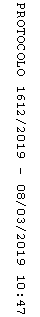 